زانكۆی سه‌ڵاحه‌دین-هه‌ولێر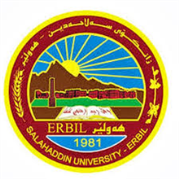 كۆلێژی: په‌روه‌رده‌به‌شی: رێنماییژمێریاری:                                                  فۆرمی سه‌روانه‌ی زێده‌كی مامۆستایان                                      مانگی: نیسانڕۆژ/ كاتژمێر8:30-9:309:30-10:3010:30-11:3011:30-12:3012:30-1:301:30-2:302:30-3:303:30-4:304:30-5:30شەممەیەك شەممەصحه‌ المجتمع / 4 الارشادصحه‌ المجتمع / 4 الارشاددوو شەممەسێ شەممەعلم النفس العام / 1 الارشاد  شعبة أ علم النفس العام / 1 الارشاد  شعبة أ علم النفس العام / 1 الارشاد  شعبة أ علم النفس العام / 1 الارشاد شعبة ب علم النفس العام / 1 الارشاد شعبة ب علم النفس العام / 1 الارشاد شعبة ب چوار شەممەبحوث التخرج ( 3 بحث )بحوث التخرج ( 3 بحث )بحوث التخرج ( 3 بحث )پێنج شەممەعلم النفس النمو / 2 سريانيعلم النفس النمو / 2 سريانيعلم النفس النمو / 2 سريانيڕۆژڕۆژڕێكه‌وتتیۆری تیۆری پراكتیكیژمارەی سەروانەڕۆژڕێكه‌وتتیۆری پراكتیكیژمارەی سەروانەشەممەشەممەشەممە6/ 4یەك شەمەیەك شەمەیەك شەمە7/ 42دوو شەمەدوو شەمە1/ 4دوو شەمە8/ 4سێ شەمەسێ شەمە2/ 466سێ شەمە9/ 46چوار شەمەچوار شەمە3/ 4چوار شەمە10/ 4پێنج شەمەپێنج شەمە4/ 433پێنج شەمە11/ 4 3سه‌رپه‌رشتی پرۆژه‌ی ده‌رچونسه‌رپه‌رشتی پرۆژه‌ی ده‌رچونسه‌رپه‌رشتی پرۆژه‌ی ده‌رچون33سه‌رپه‌رشتی پرۆژه‌ی ده‌رچونسه‌رپه‌رشتی پرۆژه‌ی ده‌رچون3كۆى كاتژمێره‌كانكۆى كاتژمێره‌كانكۆى كاتژمێره‌كانكۆى كاتژمێره‌كانكۆى كاتژمێره‌كانڕۆژڕۆژڕێكه‌وتتیۆری تیۆری پراكتیكیژمارەی سەروانەڕۆژڕێكه‌وتتیۆری پراكتیكیژمارەی سەروانەشەممەشەممە13/ 4شەممە20/ 4یەك شەمەیەك شەمە14/ 422یەك شەمە21/ 42دوو شەمەدوو شەمە15/ 4دوو شەمە22/ 4سێ شەمەسێ شەمە16/ 466سێ شەمە23/ 46چوار شەمەچوار شەمە17/ 4چوار شەمە24/ 4پێنج شەمەپێنج شەمە18/ 433پێنج شەمە25/ 43سه‌رپه‌رشتی پرۆژه‌ی ده‌رچونسه‌رپه‌رشتی پرۆژه‌ی ده‌رچونسه‌رپه‌رشتی پرۆژه‌ی ده‌رچون33سه‌رپه‌رشتی پرۆژه‌ی ده‌رچونسه‌رپه‌رشتی پرۆژه‌ی ده‌رچون3كۆى كاتژمێره‌كانكۆى كاتژمێره‌كانكۆى كاتژمێره‌كانكۆى كاتژمێره‌كانكۆى كاتژمێره‌كانڕۆژڕێكه‌وتتیۆری پراكتیكیژمارەی سەروانەناوی مامۆستا: د. لمياء كمال عبدالله الدباغ نازناوی زانستی: مدرسبەشوانەى ياسايى: 10 ساعه‌ بەشوانەی هەمواركراو: 10 ساعة ته‌مه‌ن: 37 كۆی سەروانە: 14 ساعه‌ هۆكاری دابه‌زینی نیساب:ناوی مامۆستا: د. لمياء كمال عبدالله الدباغ نازناوی زانستی: مدرسبەشوانەى ياسايى: 10 ساعه‌ بەشوانەی هەمواركراو: 10 ساعة ته‌مه‌ن: 37 كۆی سەروانە: 14 ساعه‌ هۆكاری دابه‌زینی نیساب:ناوی مامۆستا: د. لمياء كمال عبدالله الدباغ نازناوی زانستی: مدرسبەشوانەى ياسايى: 10 ساعه‌ بەشوانەی هەمواركراو: 10 ساعة ته‌مه‌ن: 37 كۆی سەروانە: 14 ساعه‌ هۆكاری دابه‌زینی نیساب:ناوی مامۆستا: د. لمياء كمال عبدالله الدباغ نازناوی زانستی: مدرسبەشوانەى ياسايى: 10 ساعه‌ بەشوانەی هەمواركراو: 10 ساعة ته‌مه‌ن: 37 كۆی سەروانە: 14 ساعه‌ هۆكاری دابه‌زینی نیساب:ناوی مامۆستا: د. لمياء كمال عبدالله الدباغ نازناوی زانستی: مدرسبەشوانەى ياسايى: 10 ساعه‌ بەشوانەی هەمواركراو: 10 ساعة ته‌مه‌ن: 37 كۆی سەروانە: 14 ساعه‌ هۆكاری دابه‌زینی نیساب:ناوی مامۆستا: د. لمياء كمال عبدالله الدباغ نازناوی زانستی: مدرسبەشوانەى ياسايى: 10 ساعه‌ بەشوانەی هەمواركراو: 10 ساعة ته‌مه‌ن: 37 كۆی سەروانە: 14 ساعه‌ هۆكاری دابه‌زینی نیساب:ناوی مامۆستا: د. لمياء كمال عبدالله الدباغ نازناوی زانستی: مدرسبەشوانەى ياسايى: 10 ساعه‌ بەشوانەی هەمواركراو: 10 ساعة ته‌مه‌ن: 37 كۆی سەروانە: 14 ساعه‌ هۆكاری دابه‌زینی نیساب:شەممە27/ 4ناوی مامۆستا: د. لمياء كمال عبدالله الدباغ نازناوی زانستی: مدرسبەشوانەى ياسايى: 10 ساعه‌ بەشوانەی هەمواركراو: 10 ساعة ته‌مه‌ن: 37 كۆی سەروانە: 14 ساعه‌ هۆكاری دابه‌زینی نیساب:ناوی مامۆستا: د. لمياء كمال عبدالله الدباغ نازناوی زانستی: مدرسبەشوانەى ياسايى: 10 ساعه‌ بەشوانەی هەمواركراو: 10 ساعة ته‌مه‌ن: 37 كۆی سەروانە: 14 ساعه‌ هۆكاری دابه‌زینی نیساب:ناوی مامۆستا: د. لمياء كمال عبدالله الدباغ نازناوی زانستی: مدرسبەشوانەى ياسايى: 10 ساعه‌ بەشوانەی هەمواركراو: 10 ساعة ته‌مه‌ن: 37 كۆی سەروانە: 14 ساعه‌ هۆكاری دابه‌زینی نیساب:ناوی مامۆستا: د. لمياء كمال عبدالله الدباغ نازناوی زانستی: مدرسبەشوانەى ياسايى: 10 ساعه‌ بەشوانەی هەمواركراو: 10 ساعة ته‌مه‌ن: 37 كۆی سەروانە: 14 ساعه‌ هۆكاری دابه‌زینی نیساب:ناوی مامۆستا: د. لمياء كمال عبدالله الدباغ نازناوی زانستی: مدرسبەشوانەى ياسايى: 10 ساعه‌ بەشوانەی هەمواركراو: 10 ساعة ته‌مه‌ن: 37 كۆی سەروانە: 14 ساعه‌ هۆكاری دابه‌زینی نیساب:ناوی مامۆستا: د. لمياء كمال عبدالله الدباغ نازناوی زانستی: مدرسبەشوانەى ياسايى: 10 ساعه‌ بەشوانەی هەمواركراو: 10 ساعة ته‌مه‌ن: 37 كۆی سەروانە: 14 ساعه‌ هۆكاری دابه‌زینی نیساب:ناوی مامۆستا: د. لمياء كمال عبدالله الدباغ نازناوی زانستی: مدرسبەشوانەى ياسايى: 10 ساعه‌ بەشوانەی هەمواركراو: 10 ساعة ته‌مه‌ن: 37 كۆی سەروانە: 14 ساعه‌ هۆكاری دابه‌زینی نیساب:یەك شەمە28/ 42ناوی مامۆستا: د. لمياء كمال عبدالله الدباغ نازناوی زانستی: مدرسبەشوانەى ياسايى: 10 ساعه‌ بەشوانەی هەمواركراو: 10 ساعة ته‌مه‌ن: 37 كۆی سەروانە: 14 ساعه‌ هۆكاری دابه‌زینی نیساب:ناوی مامۆستا: د. لمياء كمال عبدالله الدباغ نازناوی زانستی: مدرسبەشوانەى ياسايى: 10 ساعه‌ بەشوانەی هەمواركراو: 10 ساعة ته‌مه‌ن: 37 كۆی سەروانە: 14 ساعه‌ هۆكاری دابه‌زینی نیساب:ناوی مامۆستا: د. لمياء كمال عبدالله الدباغ نازناوی زانستی: مدرسبەشوانەى ياسايى: 10 ساعه‌ بەشوانەی هەمواركراو: 10 ساعة ته‌مه‌ن: 37 كۆی سەروانە: 14 ساعه‌ هۆكاری دابه‌زینی نیساب:ناوی مامۆستا: د. لمياء كمال عبدالله الدباغ نازناوی زانستی: مدرسبەشوانەى ياسايى: 10 ساعه‌ بەشوانەی هەمواركراو: 10 ساعة ته‌مه‌ن: 37 كۆی سەروانە: 14 ساعه‌ هۆكاری دابه‌زینی نیساب:ناوی مامۆستا: د. لمياء كمال عبدالله الدباغ نازناوی زانستی: مدرسبەشوانەى ياسايى: 10 ساعه‌ بەشوانەی هەمواركراو: 10 ساعة ته‌مه‌ن: 37 كۆی سەروانە: 14 ساعه‌ هۆكاری دابه‌زینی نیساب:ناوی مامۆستا: د. لمياء كمال عبدالله الدباغ نازناوی زانستی: مدرسبەشوانەى ياسايى: 10 ساعه‌ بەشوانەی هەمواركراو: 10 ساعة ته‌مه‌ن: 37 كۆی سەروانە: 14 ساعه‌ هۆكاری دابه‌زینی نیساب:ناوی مامۆستا: د. لمياء كمال عبدالله الدباغ نازناوی زانستی: مدرسبەشوانەى ياسايى: 10 ساعه‌ بەشوانەی هەمواركراو: 10 ساعة ته‌مه‌ن: 37 كۆی سەروانە: 14 ساعه‌ هۆكاری دابه‌زینی نیساب:دوو شەمە29/ 4ناوی مامۆستا: د. لمياء كمال عبدالله الدباغ نازناوی زانستی: مدرسبەشوانەى ياسايى: 10 ساعه‌ بەشوانەی هەمواركراو: 10 ساعة ته‌مه‌ن: 37 كۆی سەروانە: 14 ساعه‌ هۆكاری دابه‌زینی نیساب:ناوی مامۆستا: د. لمياء كمال عبدالله الدباغ نازناوی زانستی: مدرسبەشوانەى ياسايى: 10 ساعه‌ بەشوانەی هەمواركراو: 10 ساعة ته‌مه‌ن: 37 كۆی سەروانە: 14 ساعه‌ هۆكاری دابه‌زینی نیساب:ناوی مامۆستا: د. لمياء كمال عبدالله الدباغ نازناوی زانستی: مدرسبەشوانەى ياسايى: 10 ساعه‌ بەشوانەی هەمواركراو: 10 ساعة ته‌مه‌ن: 37 كۆی سەروانە: 14 ساعه‌ هۆكاری دابه‌زینی نیساب:ناوی مامۆستا: د. لمياء كمال عبدالله الدباغ نازناوی زانستی: مدرسبەشوانەى ياسايى: 10 ساعه‌ بەشوانەی هەمواركراو: 10 ساعة ته‌مه‌ن: 37 كۆی سەروانە: 14 ساعه‌ هۆكاری دابه‌زینی نیساب:ناوی مامۆستا: د. لمياء كمال عبدالله الدباغ نازناوی زانستی: مدرسبەشوانەى ياسايى: 10 ساعه‌ بەشوانەی هەمواركراو: 10 ساعة ته‌مه‌ن: 37 كۆی سەروانە: 14 ساعه‌ هۆكاری دابه‌زینی نیساب:ناوی مامۆستا: د. لمياء كمال عبدالله الدباغ نازناوی زانستی: مدرسبەشوانەى ياسايى: 10 ساعه‌ بەشوانەی هەمواركراو: 10 ساعة ته‌مه‌ن: 37 كۆی سەروانە: 14 ساعه‌ هۆكاری دابه‌زینی نیساب:ناوی مامۆستا: د. لمياء كمال عبدالله الدباغ نازناوی زانستی: مدرسبەشوانەى ياسايى: 10 ساعه‌ بەشوانەی هەمواركراو: 10 ساعة ته‌مه‌ن: 37 كۆی سەروانە: 14 ساعه‌ هۆكاری دابه‌زینی نیساب:سێ شەمە30/ 46ناوی مامۆستا: د. لمياء كمال عبدالله الدباغ نازناوی زانستی: مدرسبەشوانەى ياسايى: 10 ساعه‌ بەشوانەی هەمواركراو: 10 ساعة ته‌مه‌ن: 37 كۆی سەروانە: 14 ساعه‌ هۆكاری دابه‌زینی نیساب:ناوی مامۆستا: د. لمياء كمال عبدالله الدباغ نازناوی زانستی: مدرسبەشوانەى ياسايى: 10 ساعه‌ بەشوانەی هەمواركراو: 10 ساعة ته‌مه‌ن: 37 كۆی سەروانە: 14 ساعه‌ هۆكاری دابه‌زینی نیساب:ناوی مامۆستا: د. لمياء كمال عبدالله الدباغ نازناوی زانستی: مدرسبەشوانەى ياسايى: 10 ساعه‌ بەشوانەی هەمواركراو: 10 ساعة ته‌مه‌ن: 37 كۆی سەروانە: 14 ساعه‌ هۆكاری دابه‌زینی نیساب:ناوی مامۆستا: د. لمياء كمال عبدالله الدباغ نازناوی زانستی: مدرسبەشوانەى ياسايى: 10 ساعه‌ بەشوانەی هەمواركراو: 10 ساعة ته‌مه‌ن: 37 كۆی سەروانە: 14 ساعه‌ هۆكاری دابه‌زینی نیساب:ناوی مامۆستا: د. لمياء كمال عبدالله الدباغ نازناوی زانستی: مدرسبەشوانەى ياسايى: 10 ساعه‌ بەشوانەی هەمواركراو: 10 ساعة ته‌مه‌ن: 37 كۆی سەروانە: 14 ساعه‌ هۆكاری دابه‌زینی نیساب:ناوی مامۆستا: د. لمياء كمال عبدالله الدباغ نازناوی زانستی: مدرسبەشوانەى ياسايى: 10 ساعه‌ بەشوانەی هەمواركراو: 10 ساعة ته‌مه‌ن: 37 كۆی سەروانە: 14 ساعه‌ هۆكاری دابه‌زینی نیساب:ناوی مامۆستا: د. لمياء كمال عبدالله الدباغ نازناوی زانستی: مدرسبەشوانەى ياسايى: 10 ساعه‌ بەشوانەی هەمواركراو: 10 ساعة ته‌مه‌ن: 37 كۆی سەروانە: 14 ساعه‌ هۆكاری دابه‌زینی نیساب:چوار شەمەناوی مامۆستا: د. لمياء كمال عبدالله الدباغ نازناوی زانستی: مدرسبەشوانەى ياسايى: 10 ساعه‌ بەشوانەی هەمواركراو: 10 ساعة ته‌مه‌ن: 37 كۆی سەروانە: 14 ساعه‌ هۆكاری دابه‌زینی نیساب:ناوی مامۆستا: د. لمياء كمال عبدالله الدباغ نازناوی زانستی: مدرسبەشوانەى ياسايى: 10 ساعه‌ بەشوانەی هەمواركراو: 10 ساعة ته‌مه‌ن: 37 كۆی سەروانە: 14 ساعه‌ هۆكاری دابه‌زینی نیساب:ناوی مامۆستا: د. لمياء كمال عبدالله الدباغ نازناوی زانستی: مدرسبەشوانەى ياسايى: 10 ساعه‌ بەشوانەی هەمواركراو: 10 ساعة ته‌مه‌ن: 37 كۆی سەروانە: 14 ساعه‌ هۆكاری دابه‌زینی نیساب:ناوی مامۆستا: د. لمياء كمال عبدالله الدباغ نازناوی زانستی: مدرسبەشوانەى ياسايى: 10 ساعه‌ بەشوانەی هەمواركراو: 10 ساعة ته‌مه‌ن: 37 كۆی سەروانە: 14 ساعه‌ هۆكاری دابه‌زینی نیساب:ناوی مامۆستا: د. لمياء كمال عبدالله الدباغ نازناوی زانستی: مدرسبەشوانەى ياسايى: 10 ساعه‌ بەشوانەی هەمواركراو: 10 ساعة ته‌مه‌ن: 37 كۆی سەروانە: 14 ساعه‌ هۆكاری دابه‌زینی نیساب:ناوی مامۆستا: د. لمياء كمال عبدالله الدباغ نازناوی زانستی: مدرسبەشوانەى ياسايى: 10 ساعه‌ بەشوانەی هەمواركراو: 10 ساعة ته‌مه‌ن: 37 كۆی سەروانە: 14 ساعه‌ هۆكاری دابه‌زینی نیساب:ناوی مامۆستا: د. لمياء كمال عبدالله الدباغ نازناوی زانستی: مدرسبەشوانەى ياسايى: 10 ساعه‌ بەشوانەی هەمواركراو: 10 ساعة ته‌مه‌ن: 37 كۆی سەروانە: 14 ساعه‌ هۆكاری دابه‌زینی نیساب:پێنج شەمە3ناوی مامۆستا: د. لمياء كمال عبدالله الدباغ نازناوی زانستی: مدرسبەشوانەى ياسايى: 10 ساعه‌ بەشوانەی هەمواركراو: 10 ساعة ته‌مه‌ن: 37 كۆی سەروانە: 14 ساعه‌ هۆكاری دابه‌زینی نیساب:ناوی مامۆستا: د. لمياء كمال عبدالله الدباغ نازناوی زانستی: مدرسبەشوانەى ياسايى: 10 ساعه‌ بەشوانەی هەمواركراو: 10 ساعة ته‌مه‌ن: 37 كۆی سەروانە: 14 ساعه‌ هۆكاری دابه‌زینی نیساب:ناوی مامۆستا: د. لمياء كمال عبدالله الدباغ نازناوی زانستی: مدرسبەشوانەى ياسايى: 10 ساعه‌ بەشوانەی هەمواركراو: 10 ساعة ته‌مه‌ن: 37 كۆی سەروانە: 14 ساعه‌ هۆكاری دابه‌زینی نیساب:ناوی مامۆستا: د. لمياء كمال عبدالله الدباغ نازناوی زانستی: مدرسبەشوانەى ياسايى: 10 ساعه‌ بەشوانەی هەمواركراو: 10 ساعة ته‌مه‌ن: 37 كۆی سەروانە: 14 ساعه‌ هۆكاری دابه‌زینی نیساب:ناوی مامۆستا: د. لمياء كمال عبدالله الدباغ نازناوی زانستی: مدرسبەشوانەى ياسايى: 10 ساعه‌ بەشوانەی هەمواركراو: 10 ساعة ته‌مه‌ن: 37 كۆی سەروانە: 14 ساعه‌ هۆكاری دابه‌زینی نیساب:ناوی مامۆستا: د. لمياء كمال عبدالله الدباغ نازناوی زانستی: مدرسبەشوانەى ياسايى: 10 ساعه‌ بەشوانەی هەمواركراو: 10 ساعة ته‌مه‌ن: 37 كۆی سەروانە: 14 ساعه‌ هۆكاری دابه‌زینی نیساب:ناوی مامۆستا: د. لمياء كمال عبدالله الدباغ نازناوی زانستی: مدرسبەشوانەى ياسايى: 10 ساعه‌ بەشوانەی هەمواركراو: 10 ساعة ته‌مه‌ن: 37 كۆی سەروانە: 14 ساعه‌ هۆكاری دابه‌زینی نیساب:سه‌رپه‌رشتی پرۆژه‌ی ده‌رچونسه‌رپه‌رشتی پرۆژه‌ی ده‌رچون3ناوی مامۆستا: د. لمياء كمال عبدالله الدباغ نازناوی زانستی: مدرسبەشوانەى ياسايى: 10 ساعه‌ بەشوانەی هەمواركراو: 10 ساعة ته‌مه‌ن: 37 كۆی سەروانە: 14 ساعه‌ هۆكاری دابه‌زینی نیساب:ناوی مامۆستا: د. لمياء كمال عبدالله الدباغ نازناوی زانستی: مدرسبەشوانەى ياسايى: 10 ساعه‌ بەشوانەی هەمواركراو: 10 ساعة ته‌مه‌ن: 37 كۆی سەروانە: 14 ساعه‌ هۆكاری دابه‌زینی نیساب:ناوی مامۆستا: د. لمياء كمال عبدالله الدباغ نازناوی زانستی: مدرسبەشوانەى ياسايى: 10 ساعه‌ بەشوانەی هەمواركراو: 10 ساعة ته‌مه‌ن: 37 كۆی سەروانە: 14 ساعه‌ هۆكاری دابه‌زینی نیساب:ناوی مامۆستا: د. لمياء كمال عبدالله الدباغ نازناوی زانستی: مدرسبەشوانەى ياسايى: 10 ساعه‌ بەشوانەی هەمواركراو: 10 ساعة ته‌مه‌ن: 37 كۆی سەروانە: 14 ساعه‌ هۆكاری دابه‌زینی نیساب:ناوی مامۆستا: د. لمياء كمال عبدالله الدباغ نازناوی زانستی: مدرسبەشوانەى ياسايى: 10 ساعه‌ بەشوانەی هەمواركراو: 10 ساعة ته‌مه‌ن: 37 كۆی سەروانە: 14 ساعه‌ هۆكاری دابه‌زینی نیساب:ناوی مامۆستا: د. لمياء كمال عبدالله الدباغ نازناوی زانستی: مدرسبەشوانەى ياسايى: 10 ساعه‌ بەشوانەی هەمواركراو: 10 ساعة ته‌مه‌ن: 37 كۆی سەروانە: 14 ساعه‌ هۆكاری دابه‌زینی نیساب:ناوی مامۆستا: د. لمياء كمال عبدالله الدباغ نازناوی زانستی: مدرسبەشوانەى ياسايى: 10 ساعه‌ بەشوانەی هەمواركراو: 10 ساعة ته‌مه‌ن: 37 كۆی سەروانە: 14 ساعه‌ هۆكاری دابه‌زینی نیساب:كۆى كاتژمێره‌كانكۆى كاتژمێره‌كانكاتژمێر	    دینار    دینارواژۆی مامۆستاسەرۆكی بەشد.محمد محی الدین صادقڕاگری كۆلیژد. سعید عمر ابراهیم